Совет Старочелнинского сельского поселенияНурлатского муниципального районаРеспублики Татарстан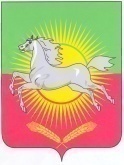 					РЕШЕНИЕ					     КАРАР«30» декабря 2022 года								№ 52О внесении изменений в Решение Совета Старочелнинского сельского поселенияНурлатского муниципального района от 15 декабря 2021 года № 36 «О бюджете Старочелнинского сельского поселения Нурлатского муниципального района на 2022 год и  плановый период 2023 и 2024 годов»В соответствии с Бюджетным кодексом Российской Федерации, Бюджетным кодексом Республики Татарстан, Уставом муниципального образования «Старочелнинское сельское поселение Нурлатского муниципального района Республики Татарстан» Совет Старочелнинского сельского поселения Нурлатского муниципального района  РЕШИЛ: 	Внести в Решение Совета  Старочелнинского сельского поселения Нурлатского муниципального района от 15 декабря 2021 года № 36 «О бюджете  Старочелнинского сельского поселения Нурлатского муниципального района  на 2022 год и плановый период 2023 и 2024 годов» (с изменениями, внесенными Решением Совета Старочелнинского сельского поселения от 16.08.2022 №47)  следующие изменения:1. В статье 1 пункт 1 «- прогнозируемый общий объем доходов бюджета Старочелнинского сельского поселения Нурлатского муниципального района в сумме 7079,39 тыс. рублей; - общий объем расходов бюджета Старочелнинского сельского поселения Нурлатского муниципального района в сумме 7079,39 тыс. рублей.» заменить на «- прогнозируемый общий объем доходов бюджета Старочелнинского сельского поселения Нурлатского муниципального района в сумме 13666,8 тыс. рублей; - общий объем расходов бюджета Старочелнинского сельского поселения Нурлатского муниципального района в сумме 14356,0 тыс. рублей.».             2. Приложение № 1 к Решению Совета  Старочелнинского сельского поселения Нурлатского муниципального района от 15 декабря 2021 года № 36 «О бюджете  Старочелнинского сельского поселения Нурлатского муниципального района  на 2022 год и плановый период 2023 и 2024 годов» изложить в следующей редакции:Приложение № 1к Решению «О бюджете Старочелнинского сельского поселения Нурлатскогомуниципального района на 2022 годи на плановый период 2023 и 2024 годов»№ 36 от 15.12.2021 г. Источники финансирования дефицита бюджета  Старочелнинскогосельского поселения Нурлатского муниципального района Республики Татарстантыс. рублей	3. Приложение № 5 к Решению Совета  Старочелнинского сельского поселения Нурлатского муниципального района от 15 декабря 2021 года № 36 «О бюджете  Старочелнинского сельского поселения Нурлатского муниципального района  на 2022 год и плановый период 2023 и 2024 годов» изложить в следующей редакции:Приложение № 5к Решению «О бюджете Старочелнинского сельского поселения Нурлатскогомуниципального района на 2022 годи на плановый период 2023 и 2024 годов»№ 36 от 15.12.2021 г. Объемы доходов Старочелнинского сельского поселения Нурлатского муниципального районаза 2022 годтыс. рублей	4. Приложение № 7 к Решению Совета  Старочелнинского сельского поселения Нурлатского муниципального района от 15 декабря 2021 года № 36 «О бюджете  Старочелнинского сельского поселения Нурлатского муниципального района  на 2022 год и плановый период 2023 и 2024 годов» изложить в следующей редакции:Приложение № 7к Решению «О бюджете Старочелнинского сельского поселения Нурлатскогомуниципального района на 2022 годи на плановый период 2023 и 2024 годов»№ 36 от 15.12.2021 г. Распределениерасходов Старочелнинского сельского поселения по разделам, подразделам, целевым статьям расходов, видам расходов функциональной классификации расходов Российской Федерации в 2022 году	5. Приложение № 8 к Решению Совета  Старочелнинского сельского поселения Нурлатского муниципального района от 15 декабря 2021 года № 36 «О бюджете  Старочелнинского сельского поселения Нурлатского муниципального района  на 2022 год и плановый период 2023 и 2024 годов» изложить в следующей редакции:Приложение № 8к Решению «О бюджете Старочелнинского сельского поселения Нурлатскогомуниципального района на 2022 годи на плановый период 2023 и 2024 годов»№ 36 от 15.12.2021 г. Распределение расходов Старочелнинского сельского поселения по ведомственной            классификации расходов бюджетов Российской Федерации в 2022 годуОбнародовать настоящее Решение путем размещения его на специальных информационных стендах, а также разместить на официальном сайте Нурлатского муниципального района в сети «Интернет».Председатель СоветаСтарочелнинского сельского поселенияНурлатского муниципального района РТ						И.Н. Захаров    НаименованиеКод бюджетной классификацииСумма Увеличение прочих остатков средств бюджета992 01 05 02 01 00 0000 510-13666,8Уменьшение прочих остатков средств бюджета992 01 05 01 01 00 0000 61014356,0Наименование доходовКодсуммаДоходы000 100000000000000008074,0Налога на прибыль, доходы000 10100000000000000195,0НДФЛ за исключением доходов, источником которых является налоговый агент, за исключением доходов, в отношении которых исчисление и уплата налога осуществляются в соответствии со статьями 227, 227.1 228 НК РФ  000 10102010011000110195,0Налоги на совокупный доход000 10500000000000000Единый сельскохозяйственный налог000 10503010010000110Налоги на имущество000 106000000000000006717,0Налог на имущество физических лиц, взимаемый по ставкам, применяемым к объектам налогообложения, расположенным в границах сельских поселений             000 10601030101000110163,0 Земельный налог с организаций, обладающих земельным налогом, расположенным в границах сельских поселений000 106060331010001105904,0Земельный налог с физических лиц обладающих земельным участком, расположенным в границах сельских поселений000 10606043101000110650,0Государственная пошлина за совершение нотариальных действий000 108040200110001108,0Средства самообложения граждан, зачисляемые вбюджеты сельских поселений000 117140301000001501154,0Безвозмездные поступления000 200000000000000005592,8Дотации бюджетам сельских поселений на выравнивание бюджетной обеспеченности из бюджетов муниципальных районов000 2021600110000015055,6Субвенции бюджетам сельских поселений на осуществление первичного воинского учета на территориях, где отсутствуют военные комиссариаты 000 20235118100000150110,1Межбюджетные трансферты, передаваемые  бюджетам сельских поселений для компенсации дополнительных расходов, возникших в результате решений, принятых органами власти другого уровня000 202451601000001505427,1ВСЕГО доходов13666,8Наименование показателяРЗПРЦСРВРсумма134567Общегосударственные вопросы012299,4Функционирование высшего должностного лица субъекта Российской Федерации и муниципального образования0102914,1Руководство и управление в сфере установленных функций010299 0 00 00000914,1Центральный аппарат010299 0 00 02030100914,1Расходы на выплаты персоналу в целях обеспечения выполнения функций государственными (муниципальными) органами, казенными учреждениями, органами управления государственными внебюджетными фондами010299 0 00 02030100914,1Функционирование Правительства РФ, высших исполнительных органов государственной власти субъектов РФ, местных администраций0104928,6Руководство и управление в сфере установленных функций010499 0 00 02040728,6Центральный аппарат010499 0 00 02040728,6Расходы на выплаты персоналу в целях обеспечения выполнения функций государственными (муниципальными) органами, казенными учреждениями, органами управления государственными внебюджетными фондами010499 0 00 02040100728,6Закупка товаров, работ и услуг для государственных (муниципальных) нужд010499 0 00 02040200195,0Иные бюджетные ассигнования010499 0 00 020408005,0Другие общегосударственные вопросы 01 1399 0 00 00000456,7Обеспечение деятельности подведомственных учреждений (Бухгалтерия)01 1399 0 00 29900342,3Расходы на выплаты персоналу в целях обеспечения выполнения функций государственными (муниципальными) органами, казенными учреждениями, органами управления государственными внебюджетными фондами011399 0 00 29900100342,3Уплата налога на имущество организаций и земельного налога01 1399 0 00 029500,0Иные бюджетные ассигнования01 1399 0 00 029508000,0Прочие выплаты по обязательствам государства011399 0 00 92350114,4Закупка товаров, работ и услуг для государственных (муниципальных) нужд011399 0 00 92350200114,4Национальная оборона0299 0 00 00000110,1Мобилизационная и вневойсковая подготовка020399 0 00 51180110,1Руководство и управление в сфере установленных функций020399 0 00 51180110,1Расходы на выплаты персоналу в целях обеспечения выполнения функций государственными (муниципальными) органами, казенными учреждениями, органами управления государственными внебюджетными фондами020399 0 00 5118010099,8Осуществление первичного воинского учета на территориях, где отсутствуют военные комиссариаты             02          0399 0 00 5118010,3Закупка товаров, работ и услуг для государственных (муниципальных) нужд             02          0399 0 00 5118020010,3Национальная экономика040,0Водное хозяйство040699 0 00 000000,0Расходы на содержание гидротехнических сооружений040699 0 00 904300,0Закупка товаров, работ и услуг для государственных (муниципальных) нужд040699 0 00 904302000,0Жилищно-коммунальное хозяйство057106,7Коммунальное хозяйство05023833,2Мероприятия в области коммунального хозяйства050217,4Мероприятия в области коммунального хозяйства050299 0 00 7505020017,4Мероприятия в области коммунального хозяйства0502Ж1 0 00 750503815,8Закупка товаров, работ и услуг для государственных (муниципальных) нужд0502Ж1 0 00 750502003815,8Благоустройство05033273,5Уличное освещение050399 0 00 78010278,9Закупка товаров, работ и услуг для государственных (муниципальных) нужд050399 0 00 78010200278,9Сбор, утилизация и содержание ТБО050399 0 00 780600,0Закупка товаров, работ и услуг для государственных (муниципальных) нужд050399 0 00 780602000,0Расходы на организацию и содержание мест захоронения050399 0 00 780409,8Закупка товаров, работ и услуг для государственных (муниципальных) нужд050399 0 00 780402009,8Прочие мероприятия по благоустройству городских округов и поселений050399 0 00 78050995,4Закупка товаров, работ и услуг для государственных (муниципальных) нужд050399 0 00 78050200995,4Содержание кладбищ0503Б1 0 00 7804022,9Закупка товаров, работ и услуг для государственных (муниципальных) нужд0503Б1 0 00 7804020022,9Содержание внутрипоселенческих дорог05Б1 0 00 780501966,5Закупка товаров, работ и услуг для государственных (муниципальных) нужд0503Б1 0 00 780502001966,5Культура, кинематография и средства массовой информации           084566,5Культура08014566,5Прочие межбюджетные трансферты, передаваемые бюджету Муниципального района на решение вопросов местного значения в соответствии с заключенными соглашениями             08           0199 0 00 25700        5004566,5Межбюджетные трансферты общего характера бюджетам бюджетной системы Российской Федерации14273,3Прочие межбюджетный трансферты общего характера1403273,3Отрицательный трансферт140399 0 00 20860500273,3Всего расходов 14356,0Наименование показателяГлРЗПРЦСРВРсумма1234567Совет Старочелнинского сельского поселения Нурлатского муниципального района954914,1Функционирование высшего должностного лица субъекта Российской Федерации и муниципального образования95401914,1Руководство и управление в сфере установленных функций954010299 0 00 00000914,1Центральный аппарат954010299 0 00 02030100914,1Расходы на выплаты персоналу в целях обеспечения выполнения функций государственными (муниципальными) органами, казенными учреждениями, органами управления государственными внебюджетными фондами954010299 0 00 02030100914,1Исполнительный комитет Старочелнинского сельского поселения Нурлатского муниципального района9210104928,6Функционирование Правительства РФ, высших исполнительных органов государственной власти субъектов РФ, местных администраций  921010499 0 00 02040928,6Руководство и управление в сфере установленных функций 921010499 0 00 02040928,6Центральный аппарат 921010499 0 00 02040100728,6Расходы на выплаты персоналу в целях обеспечения выполнения функций государственными (муниципальными) органами, казенными учреждениями, органами управления государственными внебюджетными фондами              921010499 0 00 02040100728,6Закупка товаров, работ и услуг для государственных (муниципальных) нужд 92101 0499 0 00 02040200195,0Иные бюджетные ассигнования921010499 0 00 020408005,0Другие общегосударственные вопросы 921011399 0 00 00000456,7Обеспечение деятельности подведомственных учреждений (Бухгалтерия) 921011399 0 00 29900342,3Расходы на выплаты персоналу в целях обеспечения выполнения функций государственными (муниципальными) органами, казенными учреждениями, органами управления государственными внебюджетными фондами9921011399 0 00 29900100342,3Уплата налога на имущество организаций и земельного налога92101 1399 0 00 029500,0Иные бюджетные ассигнования921011399 0 00 029508000,0Прочие выплаты по обязательствам государства921011399 0 00 92350114,4Закупка товаров, работ и услуг для государственных (муниципальных) нужд921 01139900059300200114,4Национальная оборона921020399 0 00 00000110,1Мобилизационная и вневойсковая подготовка                921020399 0 00 51180110,1Руководство и управление в сфере установленных функций                921020399 0 00 5118010099,8Осуществление первичного воинского учета на территориях, где отсутствуют военные комиссариаты                921             02          0399 0 00 5118010,3Закупка товаров, работ и услуг для государственных (муниципальных) нужд9921             02          0399 0 00 5118020010,3Национальная экономика  921  040,0Водное хозяйство  92104 0699 0 00 904300,0Закупка товаров, работ и услуг для государственных (муниципальных) нужд 921040699 0 00 904302000,0Жилищно-коммунальное хозяйство921057106,7Мероприятия в области коммунального хозяйства921050299 0 000 7505017,4Закупка товаров, работ и услуг для государственных (муниципальных) нужд921050299 0 00 75050 20017,4Мероприятия в области коммунального хозяйства9210502Ж1 0 00 750503815,8Закупка товаров, работ и услуг для государственных (муниципальных) нужд92105    02Ж1 0 00 75050  2003815,8Уличное освещение921050399 0 00 78010278,9Закупка товаров, работ и услуг для государственных (муниципальных) нужд921050399 0 00 78010200278,9Сбор, утилизация и содержание ТБО921050399 0 00 780600,0Закупка товаров, работ и услуг для государственных (муниципальных) нужд921050399 0 00 780602000,0Расходы на организацию и содержание мест захоронения9921050399 0 00 780409,8Закупка товаров, работ и услуг для государственных (муниципальных) нужд9921050399 0 00 780402009,8Прочие мероприятия по благоустройству городских округов и поселений9921050399 0 00 78050995,4Закупка товаров, работ и услуг для государственных (муниципальных) нужд9921050399 0 00 78050200995,4Содержание кладбищ9210503Б1 0 00 7804022,9Закупка товаров, работ и услуг для государственных (муниципальных) нужд9210503Б1 0 00 7804020022,9Содержание внутрипоселенческих дорог 92105Б1 0 00 750501966,5Закупка товаров, работ и услуг для государственных (муниципальных) нужд  9210503Б1 0 00 750502001966,5Культура, кинематография и средства массовой информации9921           084566,5Культура992108014566,5Прочие межбюджетные трансферты, передаваемые бюджету Муниципального района на решение вопросов местного значения в соответствии с заключенными соглашениями99210080199 0 00 257005004566,5Межбюджетные трансферты общего характера бюджетам бюджетной системы Российской Федерации921114273,3Прочие межбюджетный трансферты общего характера9211403273,3Отрицательный трансферт921140399 0 00 20860500273,3ВСЕГО14356,0